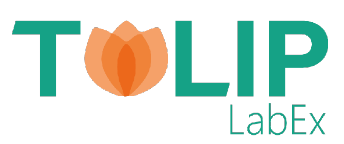 Name of the visiting scientist:Institution and country of origin:Tulip inviting scientist (and Lab): Objectives of the visit in relation to TULIP’s objectives (20 lines). Specify research as well as teaching objectives, seminars, journal club, etc…: Duration of the stay (from 15 days to 3 months): Date(s) of the stay: Publication list of the visiting scientist (5 last years):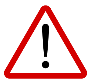 This document, with a CV file of the visiting scientist, must be sent at: tulip-adm@inrae.frPlease note that before departure, a short report on added value (seminars, lectures, journal clubs, progress on previous collaborations, or development of new collaborations, written or submitted papers...) of the stay must be sent at: tulip-adm@inrae.fr